St Gemma’s Hospice is an equal opportunities employer and endeavors to recruit the best person for each vacancy regardless of gender, race, religion or belief, age, sexual orientation, disability or any other factor irrelevant to the ability to do the job.  Employees are required to follow the Personnel policies and procedures supporting recruitment and selection.  Employee Specification – Bereavement Service Coordinator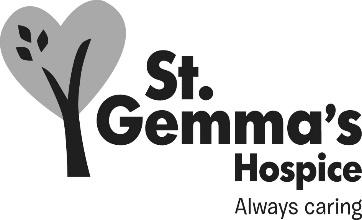 AttributesEssentialDesirableHow identifiedInterview = IApplication form = AExperienceDelivering individual bereavement counselling and therapeutic support A /IDelivering therapeutic group workA /IWorking in a multi-disciplinary setting and with external agenciesA /IWorking in a health/social care settingA /IWorking in a community settingA /IExperience of supervision of students, staff or volunteersA /IExperience of delivering training to othersA /IExperience of audit and evaluation               A/IKnowledgeAwareness of current issues in palliative careA /IAwareness of theories relating to loss and bereavementA /IQualifications/TrainingDiploma in Counselling and professional membership of a suitable regulatory body such as BACP or UKCP or equivalent ACommitment to continual professional developmentASkills/AbilitiesAbility to manage own caseload              A / IExcellent communication skills written/verbalA / IExcellent negotiation and problem solving skills              A / IGood organisational abilities A / IIT literate with skills in Word, Excel and PowerpointAProject management experiencePersonal AttributesAbility to form professional relationships with multi-disciplinary team/other professionals/agenciesIExcellent interpersonal skillsIAble to work under pressure and to deadlinesA / IAbility to be flexible in hours worked when necessary  to include evenings and weekendsA / IAbility and confidence speaking in groupsA / IAbility to work autonomously and independently  in a variety of settingsA / IAbility to be creative to enhance and expand existing servicesA / IFlexible attitude and approachIAble to reflect on own practice A / I